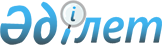 Шиелі кентінің Солтүстік - Шығыс беткейінен ашылған мөлтек ауданға "Арай" атауын беру туралыҚызылорда облысы Шиелі ауданы Шиелі кенті әкімінің 2010 жылғы 17 қарашадағы N 1074 шешімі. Қызылорда облысының Әділет департаменті Шиелі ауданының әділет басқармасында 2010 жылы 23 желтоқсанда N 10-9-179 тіркелді

      Қазақстан Республикасының "Қазақстан Республикасындағы  жергілікті  мемлекеттік басқару және өзін-өзі басқару туралы" 37- бабының 3 тармағын, Қазақстан Республикасының "Қазақстан Республикасындағы әкiмшiлiк-аумақтық құрылысы туралы" Заңының 14- бабының 4-тармақшасын басшылыққа ала отырып, аудандық ономастикалық комиссия мәжілісінің 2010 жылғы 02 қазандағы N 3 ұсыныс хаттамасына сәйкес ШЕШЕМІН:



      1. Шиелі кентінің Солтүстік - Шығыс беткейінен ашылған мөлтек ауданына "Арай" атауы берілсін.



      2. Осы шешім алғаш рет ресми жарияланған күнінен бастап қолданысқа енгізіледі.



      3. Осы шешімнің орындалуына бақылау жасауды өзіме қалдырамын.      Кент әкімі                                         М.Молдабаев
					© 2012. Қазақстан Республикасы Әділет министрлігінің «Қазақстан Республикасының Заңнама және құқықтық ақпарат институты» ШЖҚ РМК
				